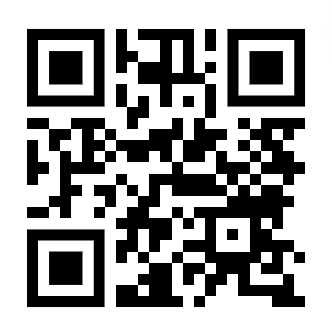 Titel:Boot CampTema:Growing up, teenagers, abuseFag:  EngelskMålgruppe:8.-10.kl.En gruppe vanskelige teenagere med bl.a. misbrugsproblemer tror, at de skal på rehabiliteringslejr, som viser sig at være en udørk, hvor unge bliver hjernevasket og misbrugt. Hovedpersonerne Sophie og Ben prøver at ændre deres situation, men det mislykkes i første omgang.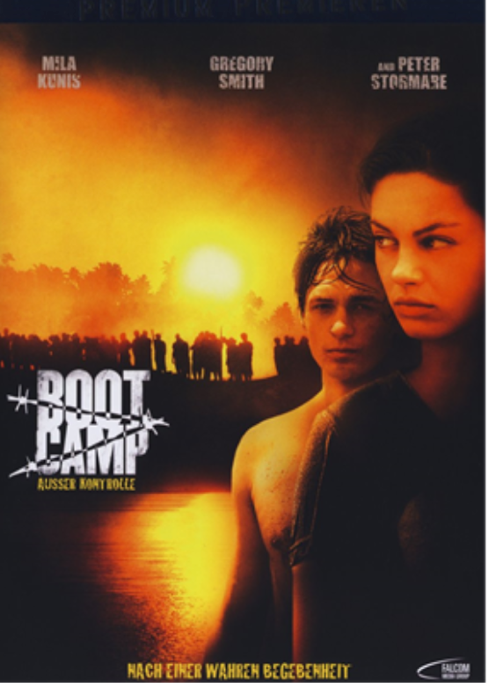 (Filmplakat fra Boot Camp)Data om filmenSpillefilm: Spilletid 96 minutter, produktionsår 2017 Producent: Nomadic PicturesDistrubutør: Edgey productions 2017Faglig relevans/kompetenceområderDenne pædagogiske vejledning tager udgangspunkt i Forenklede Fælles Mål. Hovedvægten ligger på amerikansk kulturforståelse (cultural clashes) samt mundtlig kommunikation i forhold til at tale og redegøre om filmen samt perspektivere denne fiktionsfilm til autentiske amerikansk forhold.Ideer til undervisningenForforståelse – before you watchTal om titlen Boot CampHvert elevpar skriver mindst 5 associationer, som titlen giver.Der byttes med et andet par, som skriver associationerne i hele sætninger.Sammenlign  på klassen og diskutérEleverne gætter på svaret af nedenstående, før de ser filmen:Use all the ‘yes’ answers to write a small text about what you think the film is about. While you watchFill out the form once more to get it correct. In pairs spy on these issues in the film, and answer ‘your’ questions afterwards: Sophie’s parents -> Why do they make her get captured? What is their relationship to Sophie? Students in white t-shirts -> What role do they play in the camp? Do you think this sort of authority is realistic? The leader of the camp Dr. Arthur Hail -> What is his background? What is he telling the parents of the teenagers? Hail’s assistant Logan -> What role does he play in the camp? What makes him utterly grim? Sophie’s and Ben’s escape -> How is everything organized? Which features do you find realistic and which not? After you watchCheck your answers from the box, correct your text from before and write it a little longer. Put it on the board.Make groups of five, i.e. one from each spying team in the groupPretend you are the person you have been spying. Tell the others in the 1. person ‘I’ why you acted as you did. For example:  why did I, the mother, make my daughter capture? I acted as I did, because…Compare this fiction movie to real life boot camps for kids in the USA.In the link below, you find various articles about boot camps in the US.                Search for reasons for sending a teenager away from different perspectives:The parents’ perspectiveThe perspective of the organizations who offer boot campsThe military’s perspective    https://padlet.com/ukr/bootcamp Supplerende materialerRelevant materiale fra CFU – vær opmærksom på at materialet skal kunne lånes på alle CFU'er.Skriv fx: Følgende er forslag til supplerende materialer, der evt. kan lånes på dit lokale CFU.En gruppe vanskelige teenagere med bl.a. misbrugsproblemer tror, at de skal på rehabiliteringslejr, som viser sig at være en udørk, hvor unge bliver hjernevasket og misbrugt. Hovedpersonerne Sophie og Ben prøver at ændre deres situation, men det mislykkes i første omgang.(Filmplakat fra Boot Camp)Data om filmenSpillefilm: Spilletid 96 minutter, produktionsår 2017 Producent: Nomadic PicturesDistrubutør: Edgey productions 2017Faglig relevans/kompetenceområderDenne pædagogiske vejledning tager udgangspunkt i Forenklede Fælles Mål. Hovedvægten ligger på amerikansk kulturforståelse (cultural clashes) samt mundtlig kommunikation i forhold til at tale og redegøre om filmen samt perspektivere denne fiktionsfilm til autentiske amerikansk forhold.Ideer til undervisningenForforståelse – before you watchTal om titlen Boot CampHvert elevpar skriver mindst 5 associationer, som titlen giver.Der byttes med et andet par, som skriver associationerne i hele sætninger.Sammenlign  på klassen og diskutérEleverne gætter på svaret af nedenstående, før de ser filmen:Use all the ‘yes’ answers to write a small text about what you think the film is about. While you watchFill out the form once more to get it correct. In pairs spy on these issues in the film, and answer ‘your’ questions afterwards: Sophie’s parents -> Why do they make her get captured? What is their relationship to Sophie? Students in white t-shirts -> What role do they play in the camp? Do you think this sort of authority is realistic? The leader of the camp Dr. Arthur Hail -> What is his background? What is he telling the parents of the teenagers? Hail’s assistant Logan -> What role does he play in the camp? What makes him utterly grim? Sophie’s and Ben’s escape -> How is everything organized? Which features do you find realistic and which not? After you watchCheck your answers from the box, correct your text from before and write it a little longer. Put it on the board.Make groups of five, i.e. one from each spying team in the groupPretend you are the person you have been spying. Tell the others in the 1. person ‘I’ why you acted as you did. For example:  why did I, the mother, make my daughter capture? I acted as I did, because…Compare this fiction movie to real life boot camps for kids in the USA.In the link below, you find various articles about boot camps in the US.                Search for reasons for sending a teenager away from different perspectives:The parents’ perspectiveThe perspective of the organizations who offer boot campsThe military’s perspective    https://padlet.com/ukr/bootcamp Supplerende materialerRelevant materiale fra CFU – vær opmærksom på at materialet skal kunne lånes på alle CFU'er.Skriv fx: Følgende er forslag til supplerende materialer, der evt. kan lånes på dit lokale CFU.